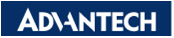 Software SpecificationODBC plug-inRevision HistoryCustomer’s requirement(*): MustSoftware SpecificationEfforts of Software Development/CustomizationSignatureRevisionDateNotesOwner1.02018/09/27Draft for reviewLuke.SuProject (*)ODBC plug-inApply Date (*)Apply Date (*)9/259/25Customer (*)有量Business (*)Business (*)SRPSRPPM (*)AlanAE (*)AE (*)Yaqui/ SammyYaqui/ SammyPlatform (*)EIS-D210OS (*)OS (*)Win10Win10Peripheral
NamePurposePurposePurposePurposePeripheral
Peripheral
User /Functional  RequirementsDescriptionDescriptionEvaluate SolutionEvaluate SolutionVersionUser /Functional  RequirementsUpdate ODBC plug-in to WISE-PaaS 2.0 versionUpdate ODBC plug-in to WISE-PaaS 2.0 version1.1.1User /Functional  RequirementsAuto create dashboard function as ModbusAuto create dashboard function as Modbus1.1.1User /Functional  RequirementsNeed up-link and down-link two way functionNeed up-link and down-link two way functionThe ODBC handler (v1.1.1) does not support down-link feature. PM can plan it in the next version. Please provide down-link SW specification in detail. We will evaluate the technical feasibility.The ODBC handler (v1.1.1) does not support down-link feature. PM can plan it in the next version. Please provide down-link SW specification in detail. We will evaluate the technical feasibility.User /Functional  RequirementsUser /Functional  RequirementsOthersOthersOthersOthersOthersOthersplug-in function:Upload CSV data to WISE-PaaS 2.0 serverRecord last index & data in handlerThe last recorded data Compare with data of database (CSV file) to decide whether to retain index value or notTasksCommentMan-daysDocumentationUser guide in Wiki1Total1Customer: Company: ______________________By (Signature): __________________Name (Print): ___________________                Title:__________________________Address:______________________Anticipated Annual Quantities: _____Approve by:Advantech Co., Ltd.Name(Print):                Title:                       Address:2F., No.27, Wende Rd., Guishan Dist., Taoyuan City 333, Taiwan, R.O.CTel: 886-2-2792-7818Customer: Company: ______________________By (Signature): __________________Name (Print): ___________________                Title:__________________________Address:______________________Anticipated Annual Quantities: _____Comments:Advantech Co., Ltd.Name(Print):                Title:                       Address:2F., No.27, Wende Rd., Guishan Dist., Taoyuan City 333, Taiwan, R.O.CTel: 886-2-2792-7818